TOREK, 5. 5. 2020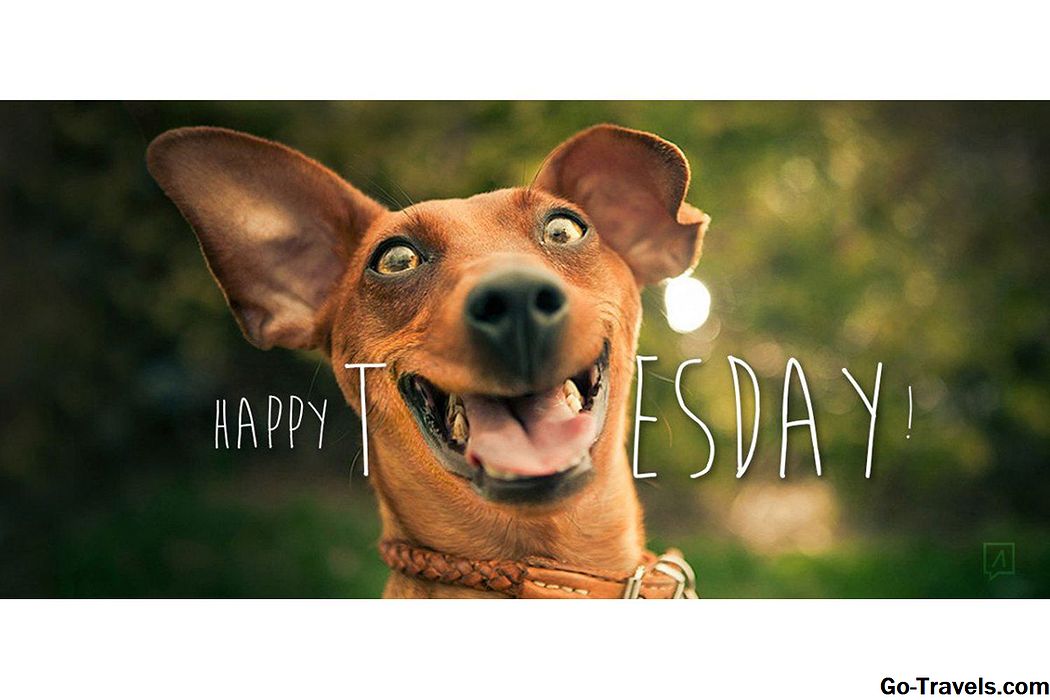 Vesel torekvam želim! MATEMATIKAV SDZ reši stran 26 in 27. Rezultate sam dvakrat preveri. Jutri ali pojutrišnjem pa pošljem še rešitve.ODDELČNA SKUPNOSTNa spletni strani https://eucbeniki.sio.si/nit4/1313/index.html ponovi in utrdi znanje o prometu (od strani 134 do 138). DRUŽBASkupaj bomo prebrali v učbeniku na strani 54, 55. Odpri posnetek in sledi v učbeniku. https://youtu.be/2ZloTV4LAfk V zvezek napiši naslov LEGA DOMAČEGA KRAJA in prepiši povzetek.Nato uporabi karto Logatca in reši naloge. http://www.zemljevidslovenije.net/logatec.php(stran ti omogoča, da povečuješ/pomanjšuješ +/−, z rokico premikaš karto v vse smeri)Na karti Logatca poišči osnovno šolo. Opiši kaj vidiš severno in kaj južno od nje. Poišči na karti Logatca železniško progo. Kam vodi ?Ali je razvidno na karti, katera naselja ležijo ob Logatcu?Kako se imenuje glavna cesta, ki vodi skozi Logatec?Poišči Logaščico. Potuj do njenega izvira. Dva potoka se združita v Logaščico (Črni potok, potok Reka). Kje se združita potoka v Logaščico?